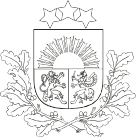 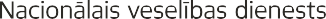 JŪSU IZMEKLĒJUMA NR:DATUMS:UZAICINĀJUMSNO VESELĪBAS MINISTRIJAS UN NACIONĀLĀ VESELĪBAS DIENESTACien.Aicinām Jūs izmantot šo vēstuli un bez maksas pārbaudīt savu krūšu veselību! Kādēļ tas ir svarīgi? Lai parūpētos par sevi, jo regulāra pārbaudes veikšana sniedz iespēju pārliecināties par to, ka ar veselību tiešām viss ir kārtībā.Šādas pārbaudes ieteicams veikt regulāri, ik pēc noteikta laika intervāla arī tad, ja nav nekādu sūdzību vai simptomu, kas liecinātu par izmaiņām krūšu veselībā. Tieši mamogrāfija jeb krūšu rentgens ir vienīgā metode ar kuras palīdzību var atklāt audzēju agrīnās stadijās, kad tas vēl ir ļoti mazs un to nevar sataustīt vai citādi sajust.Laba veselība vienmēr sākas ar profilaksi un tā ir ieteicama ikvienam. Tā sniegs mieru un pārliecību par savu pašsajūtu vai arī ļoti savlaicīgu ziņu par pārmaiņām krūšu veselībā, kas ļaus neielaist slimību un uzveikt to jau pašā saknē!Profilaktiskā pārbaude – tās ir rūpes par sevi!Profilaktisko pārbaudi var veikt jebkurā ārstniecības iestādē, kurā nodrošina valsts apmaksātu profilaktisko mamogrāfiju. Piemēram, Rīgā valsts apmaksātas mamogrāfijas nodrošina:Visu ārstniecības iestāžu saraksts: www.rindapiearsta.lvNosaukumsAdreseTālr. numursRīgas Austrumu klīniskā universitātes slimnīca Hipokrāta 467000610Paula Stradiņa klīniskā universitātes slimnīcaPilsoņu 1367069280Latvijas Jūras medicīnas centrs Patversmes 2967889000Veselības centru apvienībaA.Saharova 16Lāčplēša 38Anniņmuižas bulvāris 85Jūrmala, Slokas 2667799977677999776779997767760077DziedniecībaRušonu 15Vienības gatve 109F.Sadovņikova 20Buļļu 9Valdeķu 656713131367131316671313136713131167676731Veselības centrs 4Kr.Barona 117Grebenščikova 16784710567144031Možums – 1Bruņinieku 867273435Medicīnas sabiedrība „ARS”Skolas 5, J.Asara 367201007